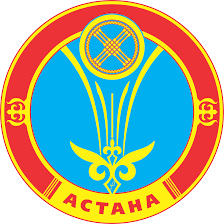 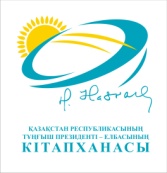 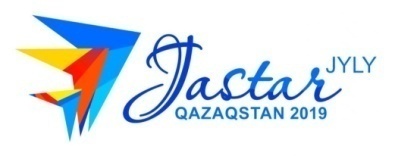 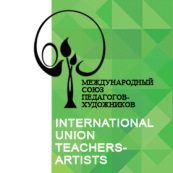 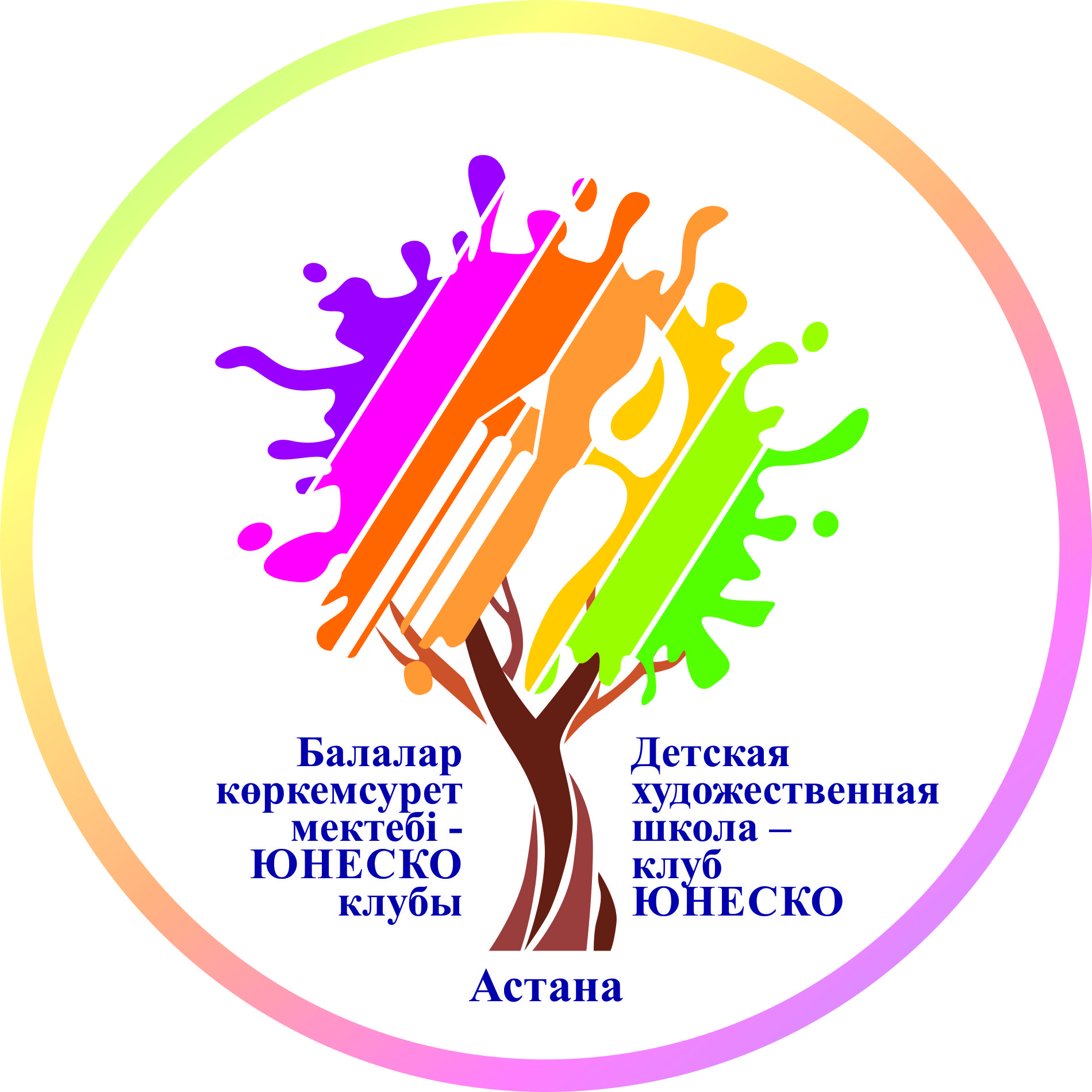 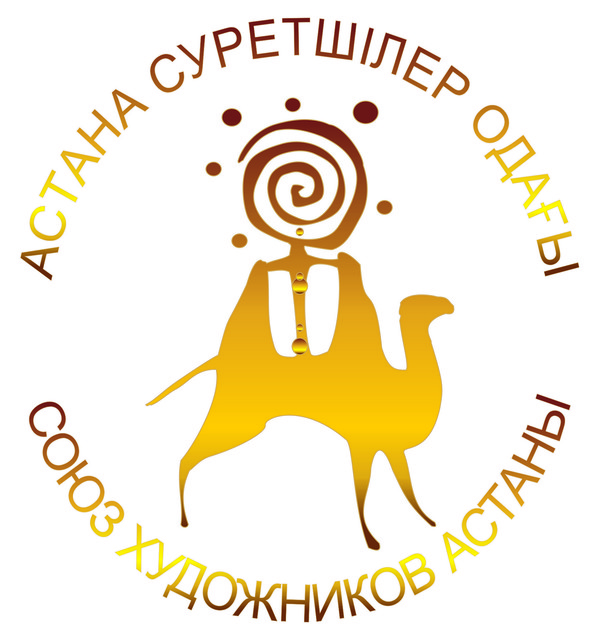 _________________________________________________________________________________________________________________Приглашаем принять участие  в VIII Республиканском мастер-классе по декоративно-прикладному и изобразительному  искусству «Весенняя капель - 2019»в рамках «Года молодежи Казахстана» 	Организаторы: Представительство Международного Союза педагогов- художников (РФ) в Казахстане, Детская художественная школа-клуб ЮНЕСКО г.Астаны.	Партнеры: Библиотека Первого Президента РК –Лидера НацииУправление образования г. Астаны, Академия образования Казахстана им. Ы. Алтынсарина, Академия художеств Республики КазахстанСоюз художников Астаны	Место проведения: Казахстан,  г. Астана,  Детская художественная школа – клуб ЮНЕСКО  	Сроки проведения:С 21 по 25 марта  2019  года	Участники мастер-класса:В  мастер-классе принимают участие  педагоги и учащиеся ДХШ и ДШИ художественного направления в возрасте  12-17 лет.Мастер-классы проводят члены Союза художников РК, Международного Союза педагогов – художников, заслуженные деятели искусств Казахстана.	Порядок проведения конкурса:Для участия в мастер-классе необходимо до 07 марта (включительно) 2019 г. предоставить в Оргкомитет конкурса следующие документы:Заявку от организаций (с подписью и печатью) на электронную почту ДХШ DHSHastana@mail.ru (Приложение 1).Список участников ( копии свидетельства или  уд. личности)Контактные номера педагога, сопровождающего группу участниковВзнос за участие  – 75 тыс. тгВ стоимость входит:проживание в гостиницепитаниеаренда залаоплата членам жюриоплата мастерамчастичная выдача материаловпосещение музеевтранспортные расходыэкскурсионная программа «Архитектура Астаны»Реквизиты для оплаты: Детская художественная школаИИН   800311401865ИИК KZ51998BTB0000386004БИК  TSESKZKAАО "ЦЕСНАБАНК"После оплаты просьба скинуть квитанции об оплате на почту DHSHastana@mail.ru (с пометкой «квитанция Весенняя капель») либо на WatsApp координатора 8 701 999 74 43Убедительная просьба после приобретения билетов сообщить координатору :дату и время прибытия в Астануномер рейса / поезда / вагона / вокзал прибытия	Награждение победителей: По итогам конкурсной программы в мастер-классе, жюри определяет призовые места в каждой возрастной категории  (среди учащихся).Педагоги Детских художественных школ и Школ искусств  художественного направления  награждаются Сертификатами участника от Представительства Международного Союза педагогов-художников (РФ) в Казахстане. (далее  ПМСПХ)Также, решением жюри   определяется победитель Конкурса среди педагогов и награждается   медалью -«ЛУЧШИЙ ПЕДАГОГ – ХУДОЖНИК  2019 г».Каждая организация, принимающая участие в мероприятии, награждается благодарственными письмами за участие от Оргкомитета.	Внимание!!!	На летний период запланирован Республиканский пленэр для педагогов с выдачей Сертификата. 	Победители-педагоги Конкурса «Весенняя капель» будут приглашены на данный пленэр (мастер-класс за счёт Организатора). 	Место проведения пленэра будет сообщено позже.	Члены  и кандидаты Международного Союза педагогов- художников будут приглашены для участия в мероприятиях, проводимых Международным Союзом педагогов-художников  (г. Москва). 	В программе:круглый стол для педагогов;вступление и вручение членских билетов  ПМСПХ;проведение мастер-классов;экскурсионная программа;выставка работ по итогам Республиканского конкурса « Весенняя капель»;награждение.	Координатор проекта: Оразбаева Айнурконтактный телефон: 8 701 999 74 43 (звонки, WatsApp)электронный адрес: dhshastana@mail.ru	Дополнительную информацию сообщим позже!                                                                                                      Приложение 1Заявка на участиев VIII Республиканском  мастер-классе «Весенняя капель»21-25 марта 2019 года________________                                                            ______________Ф.И.О. директор   М.П.                                               подписьПриложение 2Перечень необходимых документов:1. Копия  свидетельства о рождении;2. Справка об эпид. окружении;Программа мастер-класса:Программа мастер-класса:Мастер-класс«Изделия из глины»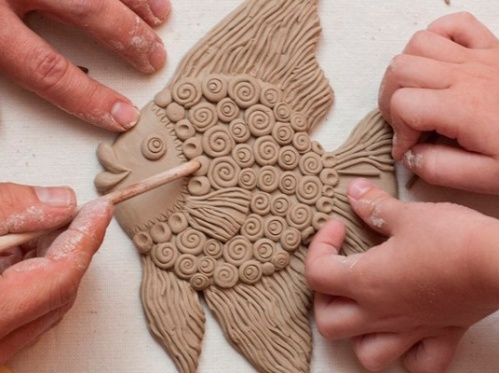 Мастер-класс«Искусство шаржа»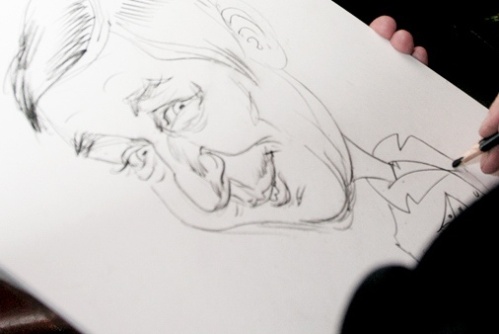 Мастер-класс«Искусство акварели»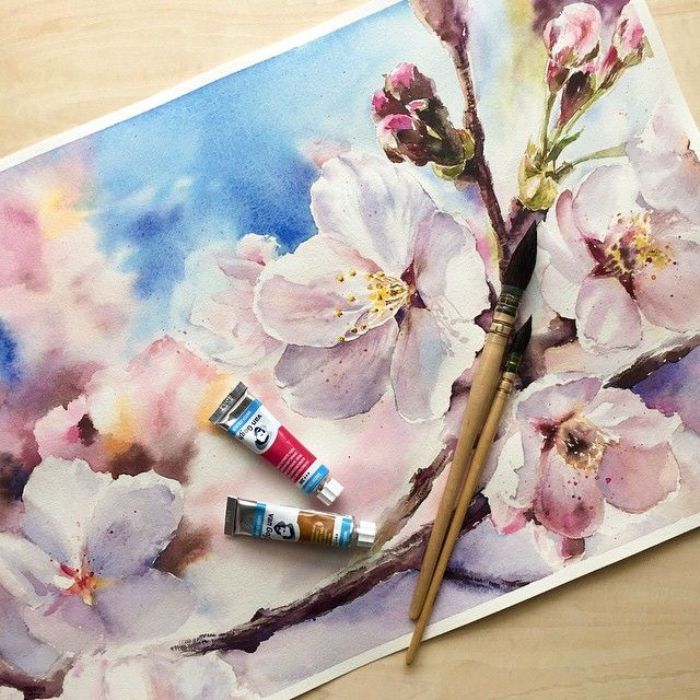 Мастер-класс« Рельеф в сакском стиле»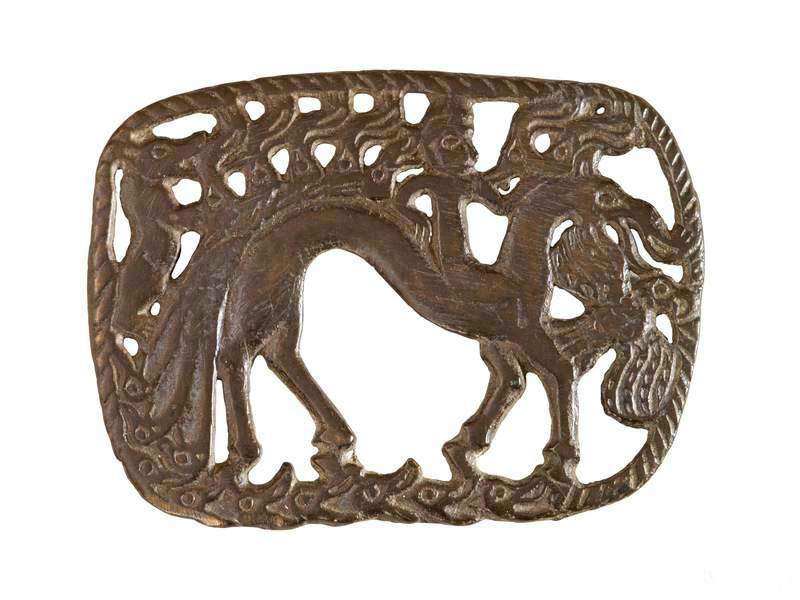 Мастер-класс« Композиция в технике эстамп»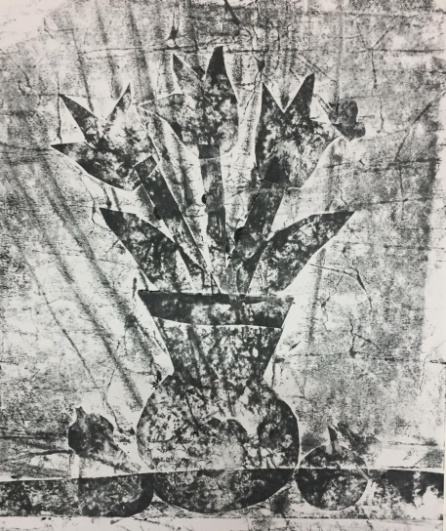 Мастер-класс«Сутажное ремесло-ювелирка»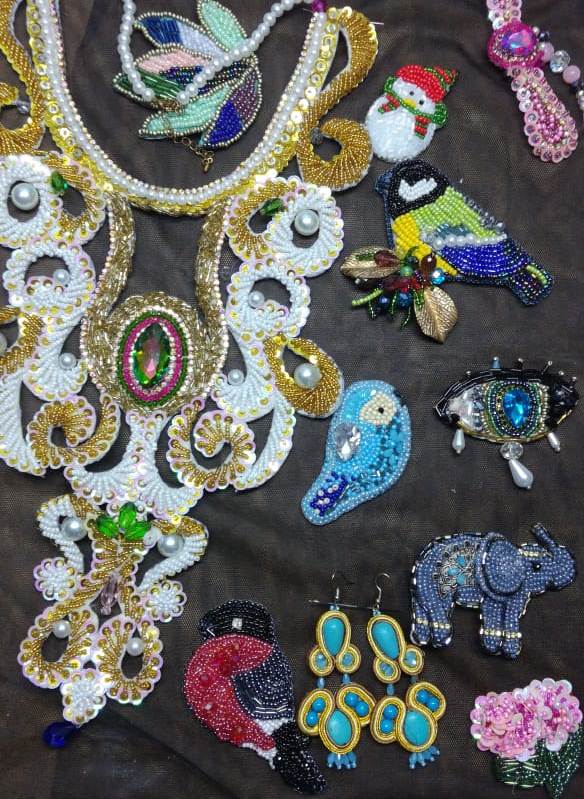 №ГородНаименование  учрежденияФ.И.         участника(полностью)Возраст участникаФ.И.О.Сопровождающего руководителя(полностью)Контактный     телефон Сопровождающего руководителя(мобильный)